
Statistik zu INDIVIDUALSCHLUNGEN bei KommBi
Im Jahr 2017 haben insg. 27 Personen Einzelschulungen bei KommBi besucht. 
17 Frauen und 10 Männer.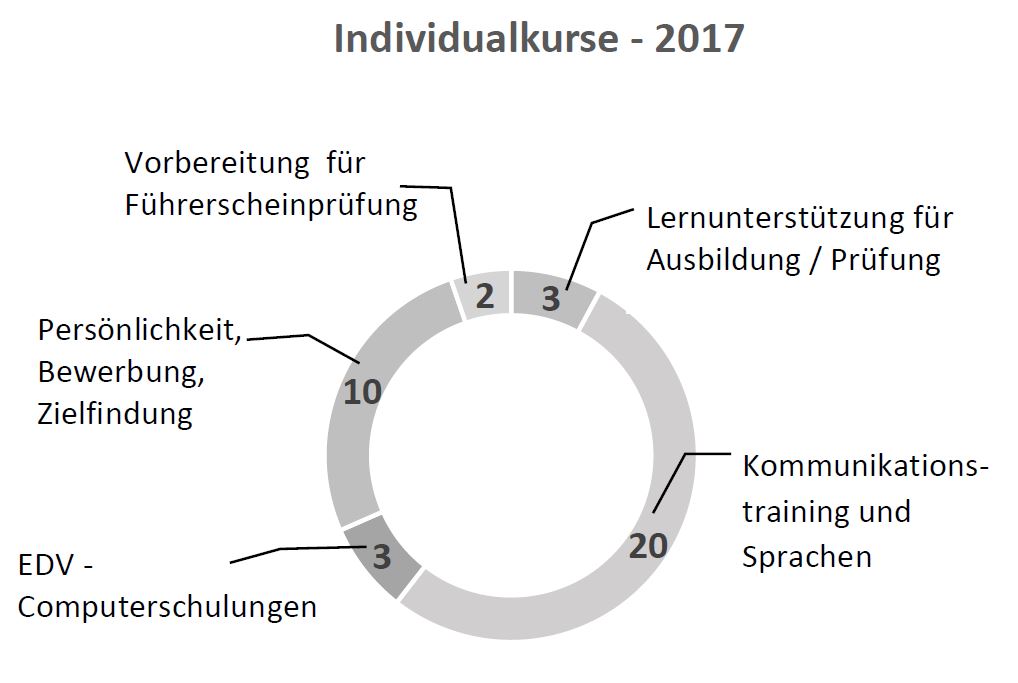 Heuer haben wir insgesamt 
38 verschiedene individuelle Kurse angeboten. Daran kann man sehen, dass ein/e KursteilnehmerIn auch mehrere Kurse gleichzeitig machen kann. 

Alle Kurse sind kostenlos für Hörbeeinträchtigte ab mind. 30% Behinderungsgrad.Statistik zu ABEND- und WOCHENENDKURSEN bei KommBi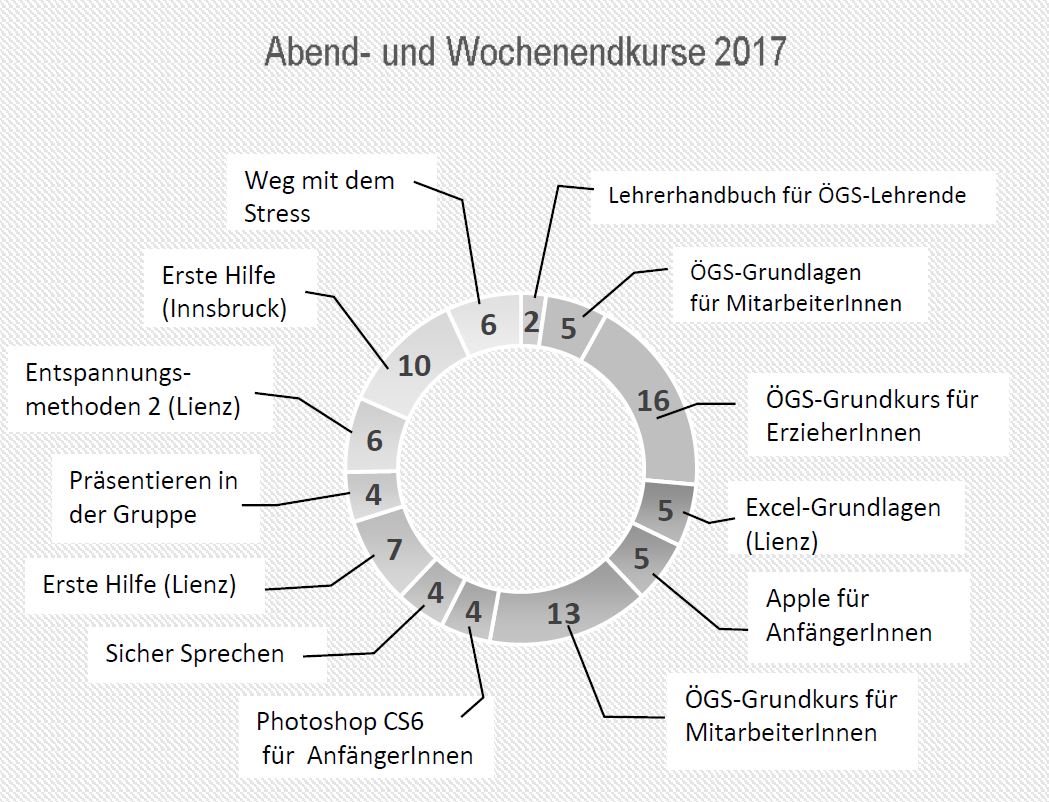 87 Gehörlose, 
Schwerhörende und 
Hörende haben sich zu 
den Kursen angemeldet. 46 Frauen und 
41 Männer.

Heuer haben wir 
13 Abend- und 
Wochenendkurse 
organisiert. 
Das Sozialministeriumservice finanziert den Großteil der Kosten für die Schulungen. Einen kleinen Kursbeitrag bezahlen die TeilnehmerInnen selbst. Dafür erhalten alle eine Teilnahmebestätigung als Weiterbildung für den Arbeitgeber.Bericht von Josipa Karaca